Amite County High School	November 2022 Breakfast Menu	 For Breakfast we will offer a serving of Grain, Fruit, Fruit Juice, Milk, and meat/meat alternative.  Each participating student may pick up all items offered, they must pick up Fruit or Fruit Juice and 2 other items.*Milk served daily: fat-free chocolate and low-fat white milk***Menu subject to change due to unforeseen circumstances*****This institution is an Equal Opportunity Provider ***MondayTuesdayWednesdayThursdayFridayNov - 1Sausage and Biscuit / JellyORCerealFruit JuiceFresh FruitMilkNov - 2Breakfast BreadORCerealFruit JuiceFresh FruitMilkNov - 3Sausage and Biscuit / JellyORCerealFruit JuiceFresh FruitMilkNov - 4Pancakes / SyrupORCerealCereal BarFruit JuiceFresh FruitMilkNov - 7Bagel w/ Sausage & GravyORCerealCereal BarFruit JuiceFresh FruitMilkNov - 8Sausage and Biscuit /JellyORCerealFruit JuiceFresh FruitMilkNov - 9DonutsORCerealCrackers, fish shapeYogurtFruit JuiceFresh FruitMilkNov - 10Sausage and Biscuit / JellyORCerealStrawberry Yogurt MixFruit JuiceFresh FruitMilkNov - 11Apple FrudelORCerealCereal BarFruit JuiceFresh FruitMilkNov - 14Breakfast pastryORCerealCereal BarFruit JuiceFresh FruitMilkNov - 15Sausage and Biscuit / JellyORCerealBlueberry Cookie BitesFruit JuiceFresh FruitMilkNov - 16Breakfast BreadORCerealCrackers, fish shapeYogurtFruit JuiceFresh FruitMilkNov - 17Sausage and Biscuit / JellyORCerealStrawberry Yogurt MixFruit JuiceFresh FruitMilkNov - 18Cinnamon RollsORCerealCereal BarFruit JuiceFresh FruitMilkNov – 21School HolidayNov – 22School HolidayNov – 23School HolidayNov – 24School Holiday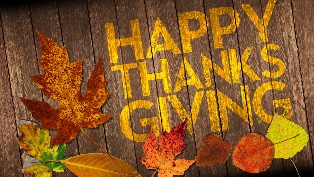 Nov – 25School HolidayNov - 28French Toast Sticks / SyrupORCerealCereal BarFruit JuiceFresh FruitMilkNov - 29Sausage and Biscuit / JellyORCerealFruit JuiceFresh FruitMilkNov - 30Breakfast BreadORCerealFruit JuiceFresh FruitMilk